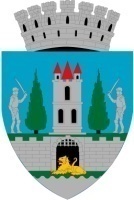 HOTĂRÂREA NR. 200/29.06.2023privind aprobarea D.A.L.I. și a indicatorilor tehnico-economici la obiectivul de investiții  ”Modernizare construcție existentă situată pe B-dul Muncii nr. 44,  Municipiul Satu Mare”   Consiliul Local al Municipiului Satu Mare,    Analizând proiectul de hotărâre înregistrat nr. 37.501/19.06.2023, referatul de aprobare al Primarului Municipiului Satu Mare, înregistrat sub nr. 37.502/19.06.2023, în calitate de iniţiator, raportul de specialitate comun al Serviciului Investiții, Gospodărire - Întreținere şi al Direcţiei economice înregistrat sub nr. 37.503/19.06.2023, avizele comisiilor de specialitate ale Consiliului Local Satu Mare,Având în vedere Procesul Verbal al Comisiei Tehnico-Economice cu nr. 34.199/31.05.2023, Luând în considerare prevederile art. 44 alin. (1) și alin. (4) din Legea nr. 273 din 29 iunie 2006 privind finanțele publice locale, cu modificările și completările ulterioare și ale H.G. nr. 907/2016, privind etapele de elaborare și conținutul-cadru al documentațiilor tehnico-economice aferente obiectivelor/proiectelor de investiţii finanțate din fonduri publice,Ținând seama de prevederile Legii nr. 24/2000 privind normele de tehnică legislativă pentru elaborarea actelor normative, republicată, cu modificările și completările ulterioare; În conformitate cu prevederile art. 129 alin. (2) lit. b) alin. (4) lit. d)  din O.U.G. nr. 57/2019 privind Codul administrativ, cu modificările și completările ulterioare;             În temeiul prevederilor  art. 139 alin. (3) lit. g) și prevederile art. 196 alin. (1)             lit. a) din O.U.G. nr. 57/2019 privind Codul administrativ, cu modificările și completările ulterioare, Adoptă prezenta, H O T Ă R Â R E:Art. 1. Se aprobă D.A.L.I. aferent obiectivului de investiții  ,,Modernizare construcție existentă situată pe B-dul Muncii nr. 44”, conform Anexei nr.1, care face parte din prezenta hotărâre.Art. 2. Se aprobă indicatorii tehnico-economici la obiectivul de investiții ,,Modernizare construcție existentă situată pe B-dul Muncii nr. 44”, conform Anexei nr.2, care face parte din prezenta hotărâre.Art. 3.  Cu ducerea la îndeplinire a prezentei hotărâri se încredințează Primarul Municipiului Satu Mare prin Serviciul Investiții, Gospodărire – Întreținere din aparatul de specialitate al Primarului Municipiului Satu Mare.  Art. 4. Prezenta hotărâre se comunică, prin intermediul Secretarului General al Municipiului Satu Mare, în termenul prevăzut de lege, Primarului Municipiului                       Satu Mare, Instituţiei Prefectului - Judeţul Satu Mare,   Serviciului Investiții, Gospodărire – Întreținere și Direcției Economice.      Președinte de ședință,                                                 Contrasemnează     Nicoară Radu Lucian                                                  Secretar general,                                                                                     Mihaela Maria RacolțaPrezenta hotărâre a fost adoptată în ședința ordinară cu respectarea prevederilor art. 139 alin. (3)  lit.g) din O.U.G. nr. 57/2019 privind Codul administrativ, cu modificările și completările ulterioare;Redactat în 3 exemplare originaleTotal consilieri în funcţie23Nr. total al consilierilor prezenţi21Nr. total al consilierilor absenţi2Voturi pentru21Voturi împotrivă0Abţineri0